РОССИЙСКАЯ ФЕДЕРАЦИЯИРКУТСКАЯ ОБЛАСТЬБРАТСКИЙ РАЙОНМУНИЦИПАЛЬНОЕ ОБРАЗОВАНИЕВИХОРЕВСКОЕ ГОРОДСКОЕ ПОСЕЛЕНИЕАДМИНИСТРАЦИЯРАСПОРЯЖЕНИЕг.ВихоревкаВо исполнение Федерального закона от 06.10.2003г. № 131-ФЗ «Об общих принципах организации местного самоуправления в Российской Федерации», в соответствии с Федеральным законом от 24.06.1998г. № 89-ФЗ «Об отходах производства и потребления», Федеральным законом от 10.01.2002г. № 7-ФЗ «Об охране окружающей среды», постановлением администрации Вихоревского городского поселения от 20.10.2016г. №260 «Об утверждении генеральной схемы санитарной очистки территории Вихоревского городского поселения», руководствуясь Уставом Вихоревского муниципального образованияУтвердить место временного складирования снега на территории Вихоревского городского поселения, согласно приложению к данному распоряжению. Определить границами места временного складирования снега на территории Вихоревского городского поселения границы земельного участка 38:02:010119:72, местоположением: Иркутская область, Братский район, г.Вихоревка, северо-западнее ул.Железнодорожная.Распоряжение администрации Вихоревского городского поселения от 27.02.2017г. №63 «Об утверждении схемы снегосвалки для вывоза снега с территории Вихоревского городского поселения» считать утратившим силу.Запретить осуществлять вывоз снега на снегосвалку, определенную генеральной схемой санитарной очистки территории Вихоревского городского поселения (котлован в районе жилого дома по ул.Пионерская, д.32).Глава Вихоревскогомуниципального образования                                                                Н.Ю.ДружининПриложение к распоряжению администрации Вихоревского городского поселенияМесто временного складирования снегана территории Вихоревского городского поселения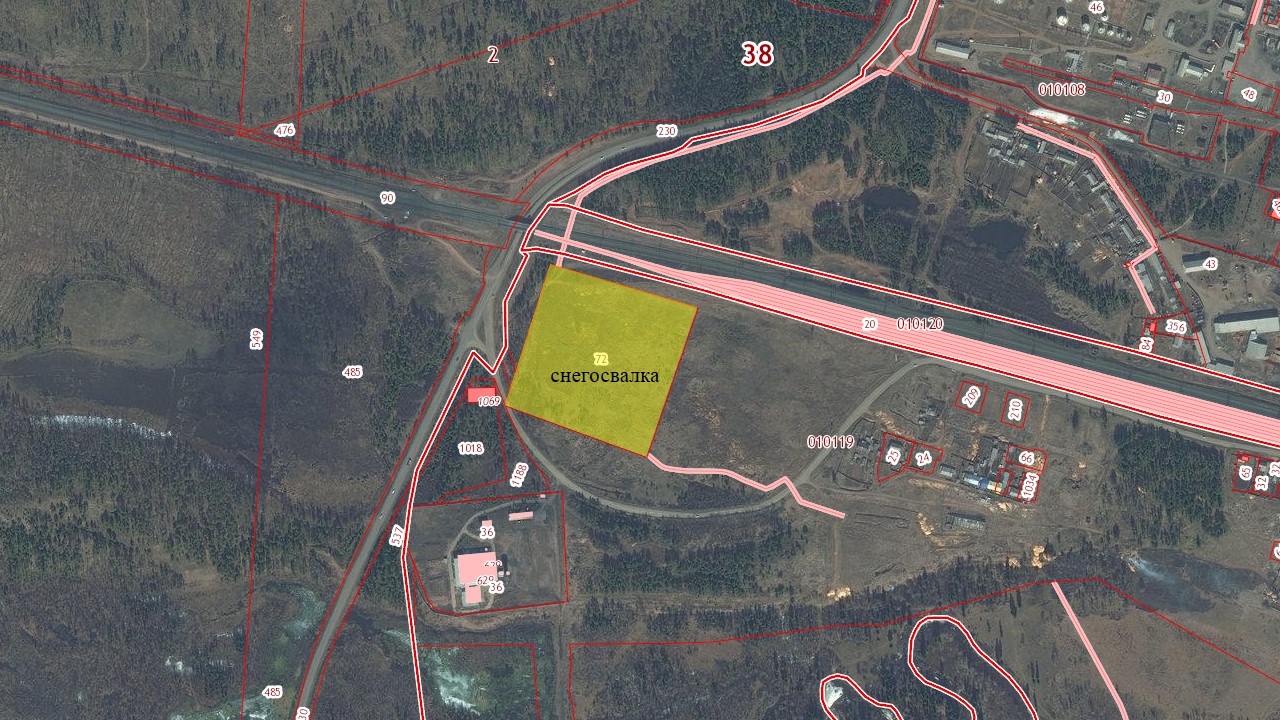 от09.11.2018г.№314ОБ УТВЕРЖДЕНИИ МЕСТА ВРЕМЕННОГО СКЛАДИРОВАНИЯ СНЕГА НА ТЕРРИТОРИИ ВИХОРЕВСКОГО ГОРОДСКОГО ПОСЕЛЕНИЯот09.11.2018г.№314